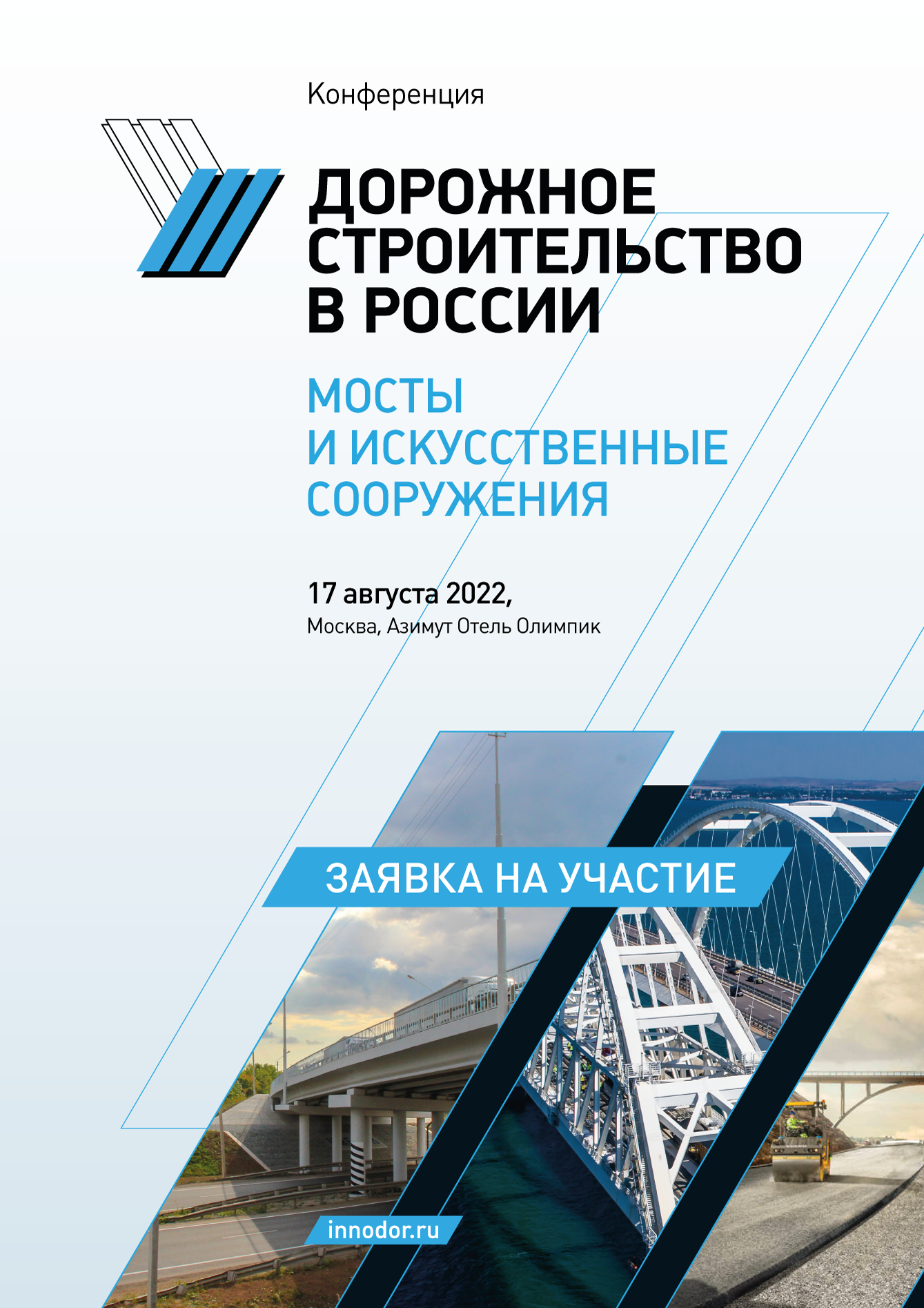 Конференция и выставка«Дорожное строительство в России: мосты и искусственные сооружения»ЗАЯВКА НА УЧАСТИЕ(Заявка заполняется в электронном виде)УСЛОВИЯ УЧАСТИЯ * Количество выставочных стендов ограничено.Схема выставки и условия участия в выставке по запросу. Для выставления счета, пожалуйста, заполните форму с реквизитами Вашей компании:ПРИМЕЧАНИЕ:Обращаем Ваше внимание, что заполненная и направленная на адрес office@jcomm.ru заявка является Вашим согласием на участие в конференции или выставке, а также на заключение юридического договора, на участие или спонсорство с организатором форума ООО «Джей Комм События и Пиар». Мы будем признательны, если Вы оплатите выставленный счет в течение 5-ти банковских дней и вышлите платежное поручение Вашему менеджеру.Дополнительная информация по телефону:Если у Вас возникли вопросы по участию, партнерскому взаимодействию, а также по участию в конференции и выставке обращайтесь в оргкомитет мероприятия по телефону: +7 (495) 766-51-65; +7 (926) 061-33-60; +7 (926) 550-63-71Название компании участника (организационно-правовая форма) на русском языкеНазваниКонтактное лицо (ФИО)ДолжностьТелефонМобильный телефонE-mailСтоимость участия в конференцииСтоимость участия в конференции □ 1-й Участник  ФИО, должность – на русском языке, (телефон, e-mail):25 000 рублей. Без НДС    25 000 рублей. Без НДС     □ 2-й Участник и последующий ФИО, должность – на русском языке, (телефон, e-mail):20 000 рублей. Без НДССтоимость участия в выставке (стенд) Стоимость участия в выставке (стенд)  □ Выставочный стенд (6 кв.м + 1 участник)Номер стенда, Компания, ФИО, должность – на русском языке, (телефон, e-mail):220 000 рублей. Без НДС        220 000 рублей. Без НДС        □ Выставочный стенд (8 кв.м + 1 участник) Номер стенда, Компания, ФИО, должность – на русском языке, (телефон, e-mail):293 600 рублей. Без НДС293 600 рублей. Без НДС□ Выставочный стенд (10 кв.м + 1 участник)Номер стенда, Компания, ФИО, должность – на русском языке, (телефон, e-mail):367 000 рублей. Без НДС367 000 рублей. Без НДС□ Дополнительное оборудование Плазменная панель 42”30 000 рублей. Без НДС    Полное наименование компании(с указанием организационно-правовой формы)Юридический адресФактический адресИННКППРасчетный счетКорреспондентский счетБанкБИКТелефон, факс, e-mailГенеральный директор (Ф.И.О. полностью)На основании, какого документа действует(в случае действия по доверенности указать номер/дату и приложить копию)